ABDUL 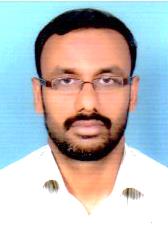 ABDUL.351402@2freemail.comExecutive DigestCompetent Finance & Accounts Management professional with 13 Years’ experienceCreative accountant equipped with a broad knowledge of concepts and strategies to yield the best possible financial outcomes.Expert in handling funds, by identifying the needs and requirement of the organization, approaching complex situations and resolving the problems with maximum efficiency.Excellent eye for detail, diligent knowledge of accounting regulations.Adept at Accounts Management & Control, Fund Planning & Management, Costing, Auditing, Commercial Functions & DocumentationExperience in planning and execution of meetings with banks.Creative thinker and contributor towards achieving operational excellence. Functional StrengthsIT , Educational & Personal StrengthsOrganisational ExperiencePERSONAL INFORMATIONDECLARATION Contributing positively to the organization through hard work and effective application of my knowledge and skills would be my primary objective, further more I would always look forward to uphold the highest possible human and business values.